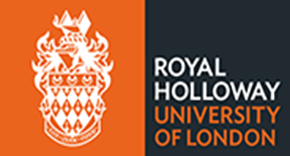 Shared Parental LeaveKeep in Touch Day(s) Form   Part A - To be completed by the employeeName:Job Title:Department:Keep in Touch Day details:Date(s):Total Number of Hours:Brief description of activities: Total number of Keeping in Touch days taken to date (including this day):Signature:____________________________ Date:__________________PLEASE PASS THIS FORM ONTO YOUR LINE MANAGER__________________________________________________________________Part B - to be completed by your line manager (following completion of the work)I confirm that the above work was undertaken as detailed above. Please arrange for the employee to receive payment for this accordingly.Line Manager’s NameSignature:____________________________ Date:__________________PLEASE RETURN THIS FORM TO HUMAN RESOURCESPlease note that the form should be submitted by the payroll deadline of the month in which you worked the Keep in Touch day(s)